Электронная Форма паспорта воинского захороненияВид объектаБратская могилаНаименование объектаВоинское захоронениеФото (общий вид)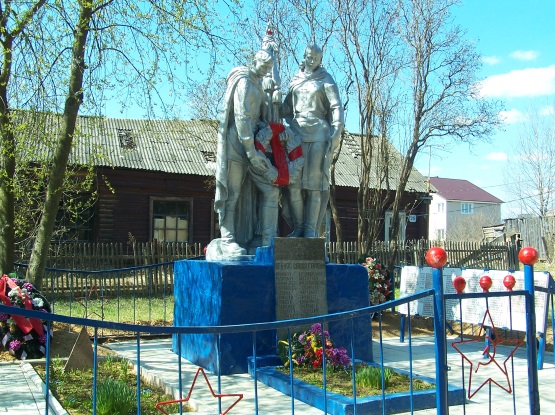 Место расположенияМО, Рузский район, д.ЛеньковоКоординаты G-84WGS 84-55.747036429,36.142030878Карта схемаМаршрут движения автобусов и ж/д транспорта От ст. Тушино автобусом до  г.Рузы.От г.Рузы  автобусом в сторону  п. Беляная Гора. По ходу движения автобуса слева д.Леньково.Электричка: Белорусский вокзал - ст.Тучково далее автобусом или маршрутное такси до г. РузыОбъект культурного наследия Период боевых действий в районе местонахождения мемориала  декабрь 1941-январь 1942Военные части имеющие захоронения на мемориале Административная принадлежностьмуниципальнаяТипология принадлежности Количество захороненных с учетом записей в ОБДКоличество захороненных с учетом записей в ОБДПервичное захоронение (№ акта), номер захоронения в ВМЦ№4Перезахоронение (№ акта)количество  человек, откуда, когда -Дозахоронение (№ акта)количество  человек, откуда, когда-Известных                                                                               169Известных                                                                               169Неизвестных -Дата установки объекта Собственник (балансодержатель)Администрация сп ИвановскоеОрганизация (учреждение), ответственная за содержание объекта Администрация сп ИвановскоеКраткое описание Характеристика технического состояния удовлетворительноеДополнительная информацияСкульптурная группа «воин с венком в руках и женщина –воин со знаменем». Установлена на постаменте 1м*1,5м*1,5м.Изготовлена из мраморной крошки, постамент из кирпичной кладки. На постаменте укреплена мемориальная доска из серого мрамора с фамилиями захороненных воинов, перед памятников могильный холм окантованный бетоном. Ближе к ограде установлена подставка из кирпичной кладки с  6-ю мемориальными досками из белого мрамора, слева от памятника окантованный большими плитами участок земли наподобие могильного холма. Территория огорожена металлической оградой. Внутри тротуарная плитка.Дата составления паспорта 10.10.2013г.